GOBIERNO MUNICIPAL DE PUERTO VALLARTA2021-2024PROGRAMA PRESUPUESTARIO 2022-2023DIRECCIÓN DE TURISMO Y DESARROLLO ECONOMICO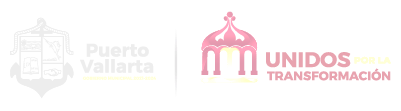 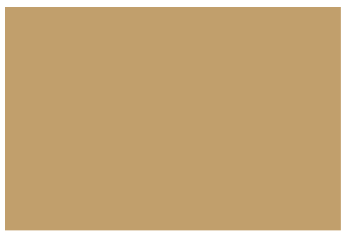 INDICEPRESENTACIÓNMARCO JURÍDICODIAGNOSTICO GENERALOrganigramaMisiónVisiónOBJETIVO GENERAL DEL PROGRAMADESARROLLO DEL PROGRAMACALENDARIZACIÓN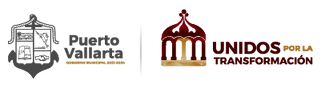 PresentaciónEl Programa presupuestario, es un instrumento de interés y propósito de este H. Ayuntamiento, el contar con herramientas suficientes y eficaces que permitan atender las necesidades de acuerdo a las funciones de la Administración Pública y de este modo impulsar y mantener el desarrollo administrativo municipal. El presente documento de planeación será un fortalecimiento institucional acorde a las metas de desarrollo previstas en nuestro plan municipal de desarrollo y gobernanza 2021- 2024, para una buena organización de todas las direcciones, departamentos y áreas de la administración municipal, para que de esta forma se logre mejorar el desempeño de las áreas de trabajo y los servicios ofrecidos a los ciudadanos sean de mejor calidad.Es por tal motivo que esta Dirección por medio de este instrumento coordinaremos acciones encaminadas a lograr cumplir con las metas propuestas en los programas llevados acabo de acuerdo a las áreas que conforman la Dirección de Turismo y Desarrollo Económico.Marco Jurídico CONSTITUCIÓN POLÍTICA DE LOS ESTADOS UNIDOS MEXICANOS Art. 115LEY DE PLANEACIÓN PARTICIPATIVA PARA EL ESTADO DE JALISCO Y SUS MUNICIPIOS. art. 12 fracc. II, art. 17 y el articulo 88 fracc. II.LEY DEL GOBIERNO Y LA ADMINISTRACIÓN PÚBLICA MUNICIPAL DEL ESTADO DE JALISCO, Art. 37 fracc. IILEY DE TRANSPARENCIA Y ACCESO A LA INFORMACIÓN PÚBLICA DEL ESTADO DE JALISCO Y SUS MUNICIPIOS. Art. 8 fracc. IVREGLAMENTO ORGÁNICO DEL GOBIERNO Y LA ADMINISTRACIÓN PÚBLICA DEL MUNICIPIO DE PUERTO, Art. 137DIAGNOSTICO GENERALLa Dirección de Turismo y Desarrollo Económico, al inicio de la actual administración se encontró con una serie de proyectos ya encaminados, pero con carencia de equipo para su operación y realización, por lo que ha sido un reto volver a poner en acción para el buen cumplimiento de los objetivos de esta Dirección. A raíz de eso nos hemos concentrado en la reestructuración de los programas ya existentes y con la creación de otros y apegarnos al Plan de Desarrollo y Gobernanza a fin de cumplir los objetivos y compromisos adquiridos.La Sub Dirección de Desarrollo Empresarial, al inicio de la actual administración se encontraba carente de estructura, materiales para su operación, por lo que ha sido un reto implementar acciones que corresponden y dan cumplimiento a la razón de ser de esta sub dirección de Desarrollo Empresarial. Cabe mencionar que el marco de actuación de esta Sub Dirección, es bajo la regulación de sus funciones señaladas en el artículo 137 del Reglamento Orgánico del Gobierno y la Administración Pública del Municipio de Puerto Vallarta, en el cual se desprenden las facultades y obligaciones que son de competencia de cada una de las áreas que conforman esta dependencia, siendo una de ellas Artículo 137. La de la “planeación y ejecución de la política municipal para la captación de visitantes y el acrecentamiento de la derrama económica derivada de las actividades turísticas” (sic).En función del enunciado anterior, esta tarea se concentra en la Sub Dirección de Desarrollo Empresarial, la cual se recibió sin información fundamental para un adecuado seguimiento ya que no se realizaba ninguna actividad, no obstante a partir de esta administración y con el apoyo de otras dependencias  nos ha permitido fortalecerla, facilitado la realización de sus actividades, como lo ha sido la implementación del Sistema  Municipal de Búsqueda de empleo que tiene por objetivo el acercamiento con las empresas y vincularlos con la ciudadanía y puedan ofrecer trabajo y así beneficiar la economía de las familias vallartenses, asimismo y para complementar dicha actividad se realizaron Ferias del Empleo durante el año con resultados importantes, y que van acorde al Plan Municipal de Desarrollo y Gobernanza para el periodo 2021 – 2024.Otra línea de trabajo que se desprende del segundo párrafo del artículo 137, “Finalmente, se encomendará a esta dependencia la ejecución de políticas y programas para fomentar el emprendurismo, atraer inversiones productivas, favorecer la actividad exportadora, diversificar las fuentes de financiamiento para la micro, pequeña y mediana empresa, y estimular la promoción estratégica de aquellas vocaciones productivas del municipio que ofrezcan mayor posibilidad de generación de riqueza en el corto, mediano y largo plazo “(sic) .  Se han creado programas de capacitación para su implementación este año 2023, para los dueños de las micros, pequeñas, medianas y grandes empresas para el fortalecimiento de sus empresas y puedan estos mismos gestionar apoyos económicos de orden estatal o federal y asimismo programas de capacitación para sus colaboradores buscando generar un sentido de pertenencia y por ende una mejor productividad que repercuta en la economía de nuestro destino. Una línea más de trabajo que desempeña esta Sub Dirección es brindar a personas sin empleo y sin experiencia programas de capacitación de oficios que permitan una vez concluida su capacitación la vinculación con el sector productivo y generar fuentes de empleo que hoy día es una problemática en las empresas. Nos quedan muchas tareas por realizar, nuestra guía es ajustarnos a lo establecido en el Plan Municipal de Desarrollo y Gobernanza para cumplir con nuestra obligación que tenemos como Sub dirección.La Sub Dirección de Desarrollo Económico, al inicio de la actual administración se recibió sin información fundamental para conducir, coordinar y fomentar el desarrollo en materia económica; carente de equipo y materiales para su operación.No obstante, nos hemos dado a la tarea de promover la vinculación de personas físicas y/o morales para la obtención de créditos que se ajusten a sus necesidades.Así mismo, con el apoyo de la Sub Dirección de Desarrollo Empresarial se realizaron Ferias del Empleo con resultados importantes, por lo tanto continuaremos trabajando de manera coordinada en la realización de las mismas con el objetivo de agilizar los procesos de reclutamiento y contratación de buscadores de empleo, vinculándolos con las empresas ofertantes y de esta manera contribuir a la reactivación económica de Puerto Vallarta.Las acciones que realice esta sub dirección estarán alineadas al Plan Municipal de Desarrollo y Gobernanza 2021-2024.Cabe mencionar que el marco de actuación de esta Sub Dirección, es bajo la regulación de sus funciones señaladas en el artículo 137 del Reglamento Orgánico del Gobierno y la Administración Pública del Municipio de Puerto Vallarta.La Subdirección de Fomento Agropecuario, de esta administración 2021-2024 desde que se recibió a la fecha se encuentra carente de estructura, recursos humanos, materiales y herramientas para llevar a cabo las tareas propias de esta área, acorde a sus funciones y actividades en el sector rural del municipio.Para dar cumplimiento a las actividades que le competen a esta Subdirección, con respecto al cumplimiento de la ventanilla municipal, para la recepción y captura del trámite para la generación de la credencial agroalimentaria, se  requiere  equipo de cómputo, cámara web, lector de huella digital, firma electrónica y escáner. Así como maquinaria propia.Esta Subdirección carecía de un Reglamento al inicio de la administración, en coordinación con el Regidor, Presidente de la comisión de Fomento  Agropecuario, se llevó a cabo la iniciativa para empezar con los trabajos de dicho reglamento, por lo cual se llevaron a cabo mesas de trabajo con la participación de los representantes de los sectores agropecuario, forestal y pesca, logrando así la elaboración del reglamento, y en espera de aprobación por parte de la Dirección de Inspección de Reglamentos para su publicación.MisiónImpulsar la actividad turística y económica de nuestro municipio a través de la concientización, capacitación y promoción de actividades artísticas, deportivas, empresariales, gastronómicas y de cualquier índole de interés general que posicionen a Puerto Vallarta como un destino integral.VisiónLograr posicionarnos dentro de los primeros destinos turísticos del País, permaneciendo en la preferencia de los turistas como la principal opción de viaje, mediante el fortalecimiento de acciones que impulsen su patrimonio cultural, natural, artístico, económico y que contribuyan a la promoción del destino a nivel local, nacional e internacional mejorando así la calidad de vida de sus habitantes.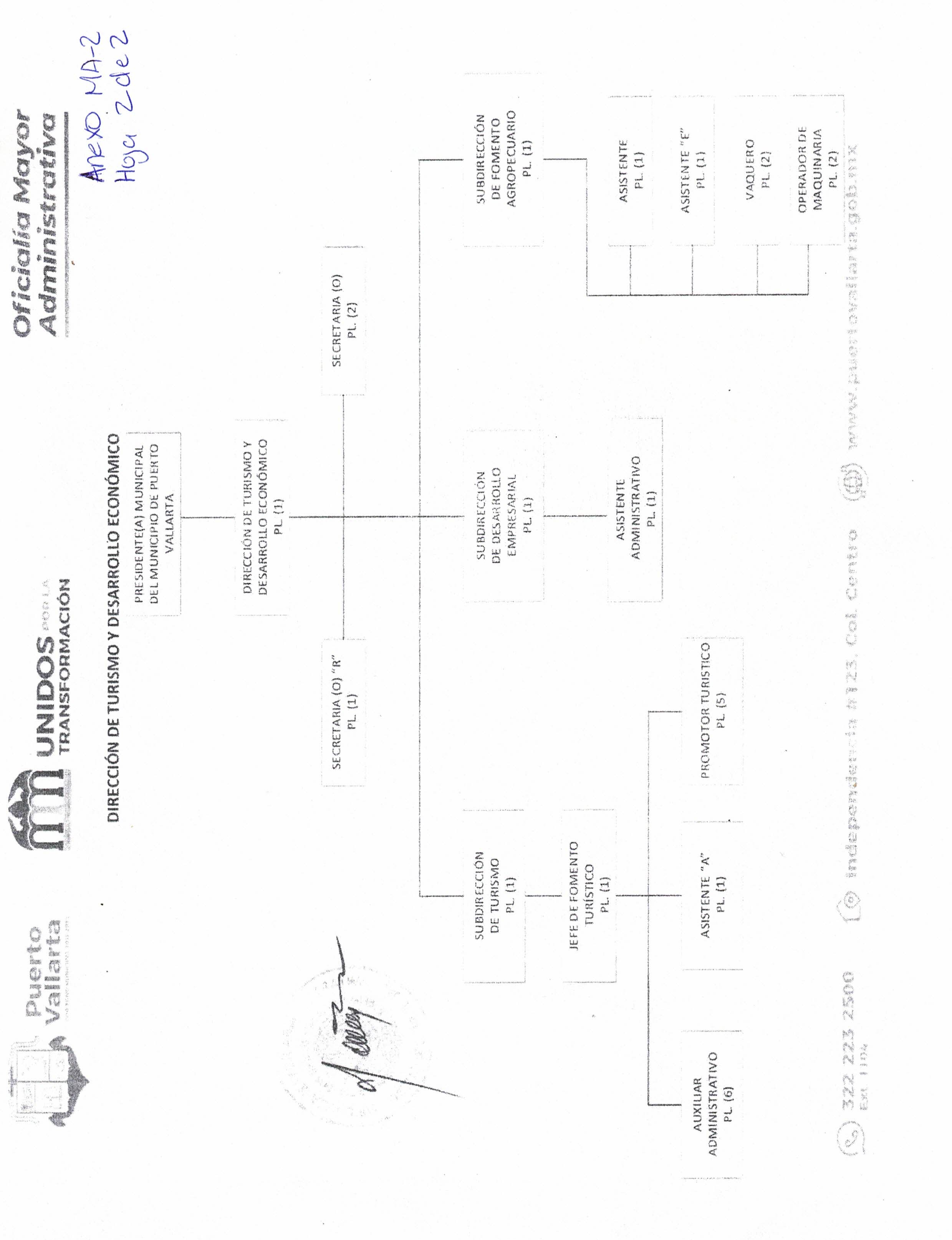 c) Organigrama de la Dirección de turismo y desarrollo económico.OBJETIVO GENERAL DEL PROGRAMA TURISMOLograr una economía municipal activa y competitiva, mediante la innovación y diversificación productiva, que considere la inclusión, de todos los segmentos de la sociedad especialmente a las personas más desfavorecidas y distribuya los beneficios de la prosperidad de manera más equitativa, en la consolidación del destino turístico ofreciendo servicio de excelencia en el trato humano, así como sitios de interés turístico con la mejor imagen e infraestructura.OBEJTIVO GENERAL TRANSFORMANDO EMPRESAS DE 10. Capacitar y fortalecer el emprendimiento y desarrollo de la capacidad de las personas, para desarrollar planes y estrategias de negocios, con la finalidad de impulsar la reactivación económica de los Vallartenses y lograr fortalecer el mercado interno, impulsando la creación de nuevos negocios, así como consolidar los existentes, principalmente de micro, pequeñas y medianas empresas. OBJETIVO GENERAL DESARROLLO ECONOMICO Fortalecer la economía local y el desarrollo de las familias vallartenses con vacantes de empleo y gestión de financiamiento para personas físicas y morales con la finalidad de continuar con una reactivación económica sostenida y mejorar las condiciones de vida de los habitantes de nuestro municipio, consolidando un beneficio directo y ayudando a desarrollar la economía. OBJETIVO GENERAL DEL PROGRAMA AGROPECUARIODerivado de las funciones de esta Subdirección, previstas en nuestro Reglamento Orgánico del Gobierno y la Administración Pública del Municipio de Puerto Vallarta, Jal.  Se ha decidido trabajar con un  programa,  denominado Fomento Agropecuario.El cual consiste en  mantener en óptimas condiciones los caminos rurales, dando  manteniendo de brechas y caminos saca-cosechas,  rehabilitación, nivelación y limpieza de  parcelas y rehabilitación de bordos y nuevos bordos abrevaderos. Así mismo  llevar a cabo las reuniones del Consejo Municipal  para el Desarrollo rural Sustentable, para atender las  peticiones  solicitadas por el  sector rural,  así como la realización de recorridos preventivos  enfocados en la localización de ganado en vía pública evitando así  accidentes viales   y atención de  reportes ciudadanos  de ganado,    recepción de trámites   para la generación  de la credencial agroalimentaria, expedida por  la SADER , de igual manera atención y  difusión  a los programas estatales y federales que coadyuven el incremento y fortalecimiento de las actividades agrícolas y pecuarias en el  municipio.__________________________________                                     ______________________________________                                             ___________________________________________  Vo.Bo.  de la Dependencia Responsable                                               Vo.Bo.  Enlace responsable del programa                                                      Vo.Bo.  de la Dirección de Desarrollo Institucional                   Nombre/Firma                                                                                           Nombre/Firma                                                                                                                Nombre/Firma__________________________________                                     ______________________________________                                             ___________________________________________  Vo.Bo.  de la Dependencia Responsable                                               Vo.Bo.  Enlace responsable del programa                                                      Vo.Bo.  de la Dirección de Desarrollo Institucional                   Nombre/Firma                                                                                           Nombre/Firma                                                                                                                Nombre/Firma__________________________________                                     ______________________________________                                             ___________________________________________  Vo.Bo.  de la Dependencia Responsable                                               Vo.Bo.  Enlace responsable del programa                                                      Vo.Bo.  de la Dirección de Desarrollo Institucional                   Nombre/Firma                                                                                           Nombre/Firma                                                                                                                Nombre/Firma__________________________________                                     ______________________________________                                             ___________________________________________  Vo.Bo.  de la Dependencia Responsable                                               Vo.Bo.  Enlace responsable del programa                                                      Vo.Bo.  de la Dirección de Desarrollo Institucional                   Nombre/Firma                                                                                           Nombre/Firma                                                                                                                Nombre/FirmaINFORMACION GENERALINFORMACION GENERALINFORMACION GENERALINFORMACION GENERALINFORMACION GENERALINFORMACION GENERALINFORMACION GENERALINFORMACION GENERALUnidad Administrativa Responsable           Dirección de Turismo y Desarrollo EconómicoUnidad Administrativa Responsable           Dirección de Turismo y Desarrollo EconómicoUnidad Administrativa Responsable           Dirección de Turismo y Desarrollo EconómicoUnidad Administrativa Responsable           Dirección de Turismo y Desarrollo EconómicoUnidad Administrativa Responsable           Dirección de Turismo y Desarrollo EconómicoUnidad Administrativa Responsable           Dirección de Turismo y Desarrollo Económico Eje Rector:    Eje 3. Prosperidad económica incluyente Eje Rector:    Eje 3. Prosperidad económica incluyenteObjetivo Estratégico:   Economía municipal activa y competitiva, mediante la innovación y diversificación productiva, que considere la inclusión de todos los segmentos de la sociedad, especialmente a las personas más desfavorecidas, y distribuya los beneficios de la prosperidad de manera más equitativa, en la consolidación del destino turísticoObjetivo Estratégico:   Economía municipal activa y competitiva, mediante la innovación y diversificación productiva, que considere la inclusión de todos los segmentos de la sociedad, especialmente a las personas más desfavorecidas, y distribuya los beneficios de la prosperidad de manera más equitativa, en la consolidación del destino turísticoObjetivo Estratégico:   Economía municipal activa y competitiva, mediante la innovación y diversificación productiva, que considere la inclusión de todos los segmentos de la sociedad, especialmente a las personas más desfavorecidas, y distribuya los beneficios de la prosperidad de manera más equitativa, en la consolidación del destino turísticoObjetivo Estratégico:   Economía municipal activa y competitiva, mediante la innovación y diversificación productiva, que considere la inclusión de todos los segmentos de la sociedad, especialmente a las personas más desfavorecidas, y distribuya los beneficios de la prosperidad de manera más equitativa, en la consolidación del destino turísticoObjetivo Estratégico:   Economía municipal activa y competitiva, mediante la innovación y diversificación productiva, que considere la inclusión de todos los segmentos de la sociedad, especialmente a las personas más desfavorecidas, y distribuya los beneficios de la prosperidad de manera más equitativa, en la consolidación del destino turísticoObjetivo Estratégico:   Economía municipal activa y competitiva, mediante la innovación y diversificación productiva, que considere la inclusión de todos los segmentos de la sociedad, especialmente a las personas más desfavorecidas, y distribuya los beneficios de la prosperidad de manera más equitativa, en la consolidación del destino turísticoObjetivo Estratégico:   Economía municipal activa y competitiva, mediante la innovación y diversificación productiva, que considere la inclusión de todos los segmentos de la sociedad, especialmente a las personas más desfavorecidas, y distribuya los beneficios de la prosperidad de manera más equitativa, en la consolidación del destino turísticoObjetivo Estratégico:   Economía municipal activa y competitiva, mediante la innovación y diversificación productiva, que considere la inclusión de todos los segmentos de la sociedad, especialmente a las personas más desfavorecidas, y distribuya los beneficios de la prosperidad de manera más equitativa, en la consolidación del destino turísticoNombre del Programa Presupuestario       Promoción y atención turísticaNombre del Programa Presupuestario       Promoción y atención turísticaNombre del Programa Presupuestario       Promoción y atención turísticaNombre del Programa Presupuestario       Promoción y atención turísticaNombre del Programa Presupuestario       Promoción y atención turísticaNombre del Programa Presupuestario       Promoción y atención turísticaNombre del Programa Presupuestario       Promoción y atención turísticaNombre del Programa Presupuestario       Promoción y atención turísticaPropósito.    Puerto Vallarta se mantiene entre la preferencia de los turistas internacionales y nacionalesPropósito.    Puerto Vallarta se mantiene entre la preferencia de los turistas internacionales y nacionalesPropósito.    Puerto Vallarta se mantiene entre la preferencia de los turistas internacionales y nacionalesPropósito.    Puerto Vallarta se mantiene entre la preferencia de los turistas internacionales y nacionalesPropósito.    Puerto Vallarta se mantiene entre la preferencia de los turistas internacionales y nacionalesPropósito.    Puerto Vallarta se mantiene entre la preferencia de los turistas internacionales y nacionalesPropósito.    Puerto Vallarta se mantiene entre la preferencia de los turistas internacionales y nacionalesPropósito.    Puerto Vallarta se mantiene entre la preferencia de los turistas internacionales y nacionales                                      DESGLOSE DE PROGRAMAS:                                      DESGLOSE DE PROGRAMAS:                                      DESGLOSE DE PROGRAMAS:                                      DESGLOSE DE PROGRAMAS:                                      DESGLOSE DE PROGRAMAS:PRESUPUESTOPRESUPUESTONo.componenteIndicadorUnidad de MedidaMetaMonto AprobadoMonto AprobadoComentarios1Promoción de Puerto Vallarta como un destino turístico de primer mundoEficacia de la promoción turísticaporcentaje90%629,548.00629,548.00El presupuesto aprobado es muy por debajo de lo solicitado 2Gestiones para el mejoramiento de los sitios turísticos del municipioEficacia en la gestión de mejora de sitios turísticosporcentaje90%489271.00489271.00El presupuesto aprobado es muy por debajo de lo solicitado3Atención de los turistasEficacia en la atención a los turistasporcentaje90%440,253.00440,253.00El presupuesto aprobado es muy por debajo de lo solicitadoTOTAL1’559,072.001’559,072.00CALENDARIZACIÓN DE EJECUCION DE ACTIVIDADESCALENDARIZACIÓN DE EJECUCION DE ACTIVIDADESCALENDARIZACIÓN DE EJECUCION DE ACTIVIDADESCALENDARIZACIÓN DE EJECUCION DE ACTIVIDADESCALENDARIZACIÓN DE EJECUCION DE ACTIVIDADESCALENDARIZACIÓN DE EJECUCION DE ACTIVIDADESCALENDARIZACIÓN DE EJECUCION DE ACTIVIDADESCALENDARIZACIÓN DE EJECUCION DE ACTIVIDADESCALENDARIZACIÓN DE EJECUCION DE ACTIVIDADESCALENDARIZACIÓN DE EJECUCION DE ACTIVIDADESCALENDARIZACIÓN DE EJECUCION DE ACTIVIDADESCALENDARIZACIÓN DE EJECUCION DE ACTIVIDADESCALENDARIZACIÓN DE EJECUCION DE ACTIVIDADESCALENDARIZACIÓN DE EJECUCION DE ACTIVIDADESCALENDARIZACIÓN DE EJECUCION DE ACTIVIDADESCALENDARIZACIÓN DE EJECUCION DE ACTIVIDADESCALENDARIZACIÓN DE EJECUCION DE ACTIVIDADESCALENDARIZACIÓN DE EJECUCION DE ACTIVIDADESComponente 1:    Promoción de Puerto Vallarta como un destino turístico de primer mundoComponente 1:    Promoción de Puerto Vallarta como un destino turístico de primer mundoComponente 1:    Promoción de Puerto Vallarta como un destino turístico de primer mundoComponente 1:    Promoción de Puerto Vallarta como un destino turístico de primer mundoComponente 1:    Promoción de Puerto Vallarta como un destino turístico de primer mundoComponente 1:    Promoción de Puerto Vallarta como un destino turístico de primer mundoComponente 1:    Promoción de Puerto Vallarta como un destino turístico de primer mundoComponente 1:    Promoción de Puerto Vallarta como un destino turístico de primer mundoComponente 1:    Promoción de Puerto Vallarta como un destino turístico de primer mundoComponente 1:    Promoción de Puerto Vallarta como un destino turístico de primer mundoComponente 1:    Promoción de Puerto Vallarta como un destino turístico de primer mundoComponente 1:    Promoción de Puerto Vallarta como un destino turístico de primer mundoComponente 1:    Promoción de Puerto Vallarta como un destino turístico de primer mundoComponente 1:    Promoción de Puerto Vallarta como un destino turístico de primer mundoSEMAFORIZACIÓNSEMAFORIZACIÓNSEMAFORIZACIÓNAutoridad responsableActividadesProgramadasEneFebMarAbrMayJunJulAgoSepOctNovDicVerdeAmarilloRojo1.1 Campañas de Difusión5Christhian Salvador Preciado Cazares1.2 Gestión de Filmaciones10Christhian Salvador Preciado Cazares1.3 Organización de Eventos, Congresos y Filmaciones5Christhian Salvador Preciado Cazares1.4 Apoyo a Eventos20Christhian Salvador Preciado CazaresCALENDARIZACIÓN DE EJECUCION DE ACTIVIDADESCALENDARIZACIÓN DE EJECUCION DE ACTIVIDADESCALENDARIZACIÓN DE EJECUCION DE ACTIVIDADESCALENDARIZACIÓN DE EJECUCION DE ACTIVIDADESCALENDARIZACIÓN DE EJECUCION DE ACTIVIDADESCALENDARIZACIÓN DE EJECUCION DE ACTIVIDADESCALENDARIZACIÓN DE EJECUCION DE ACTIVIDADESCALENDARIZACIÓN DE EJECUCION DE ACTIVIDADESCALENDARIZACIÓN DE EJECUCION DE ACTIVIDADESCALENDARIZACIÓN DE EJECUCION DE ACTIVIDADESCALENDARIZACIÓN DE EJECUCION DE ACTIVIDADESCALENDARIZACIÓN DE EJECUCION DE ACTIVIDADESCALENDARIZACIÓN DE EJECUCION DE ACTIVIDADESCALENDARIZACIÓN DE EJECUCION DE ACTIVIDADESCALENDARIZACIÓN DE EJECUCION DE ACTIVIDADESCALENDARIZACIÓN DE EJECUCION DE ACTIVIDADESCALENDARIZACIÓN DE EJECUCION DE ACTIVIDADESCALENDARIZACIÓN DE EJECUCION DE ACTIVIDADESComponente 2:     Gestiones para el mejoramiento de los sitios turísticos del municipioComponente 2:     Gestiones para el mejoramiento de los sitios turísticos del municipioComponente 2:     Gestiones para el mejoramiento de los sitios turísticos del municipioComponente 2:     Gestiones para el mejoramiento de los sitios turísticos del municipioComponente 2:     Gestiones para el mejoramiento de los sitios turísticos del municipioComponente 2:     Gestiones para el mejoramiento de los sitios turísticos del municipioComponente 2:     Gestiones para el mejoramiento de los sitios turísticos del municipioComponente 2:     Gestiones para el mejoramiento de los sitios turísticos del municipioComponente 2:     Gestiones para el mejoramiento de los sitios turísticos del municipioComponente 2:     Gestiones para el mejoramiento de los sitios turísticos del municipioComponente 2:     Gestiones para el mejoramiento de los sitios turísticos del municipioComponente 2:     Gestiones para el mejoramiento de los sitios turísticos del municipioComponente 2:     Gestiones para el mejoramiento de los sitios turísticos del municipioComponente 2:     Gestiones para el mejoramiento de los sitios turísticos del municipioSEMAFORIZACIÓNSEMAFORIZACIÓNSEMAFORIZACIÓNAutoridad responsableActividadesProgramadasEneFebMarAbrMayJunJulAgoSepOctNovDicVerdeAmarilloRojo2.1 Opiniones en Materia de los Sitios Históricos5000Christhian Salvador Preciado Cazares2.2 Gestiones de obra y Acciones Urbanísticas de Mejoramiento de Sitios Turísticos10Christhian Salvador Preciado CazaresCALENDARIZACIÓN DE EJECUCION DE ACTIVIDADESCALENDARIZACIÓN DE EJECUCION DE ACTIVIDADESCALENDARIZACIÓN DE EJECUCION DE ACTIVIDADESCALENDARIZACIÓN DE EJECUCION DE ACTIVIDADESCALENDARIZACIÓN DE EJECUCION DE ACTIVIDADESCALENDARIZACIÓN DE EJECUCION DE ACTIVIDADESCALENDARIZACIÓN DE EJECUCION DE ACTIVIDADESCALENDARIZACIÓN DE EJECUCION DE ACTIVIDADESCALENDARIZACIÓN DE EJECUCION DE ACTIVIDADESCALENDARIZACIÓN DE EJECUCION DE ACTIVIDADESCALENDARIZACIÓN DE EJECUCION DE ACTIVIDADESCALENDARIZACIÓN DE EJECUCION DE ACTIVIDADESCALENDARIZACIÓN DE EJECUCION DE ACTIVIDADESCALENDARIZACIÓN DE EJECUCION DE ACTIVIDADESCALENDARIZACIÓN DE EJECUCION DE ACTIVIDADESCALENDARIZACIÓN DE EJECUCION DE ACTIVIDADESCALENDARIZACIÓN DE EJECUCION DE ACTIVIDADESCALENDARIZACIÓN DE EJECUCION DE ACTIVIDADESComponente 3:    Atención de los turistasComponente 3:    Atención de los turistasComponente 3:    Atención de los turistasComponente 3:    Atención de los turistasComponente 3:    Atención de los turistasComponente 3:    Atención de los turistasComponente 3:    Atención de los turistasComponente 3:    Atención de los turistasComponente 3:    Atención de los turistasComponente 3:    Atención de los turistasComponente 3:    Atención de los turistasComponente 3:    Atención de los turistasComponente 3:    Atención de los turistasComponente 3:    Atención de los turistasSEMAFORIZACIÓNSEMAFORIZACIÓNSEMAFORIZACIÓNAutoridad responsableActividadesProgramadasEneFebMarAbrMayJunJulAgoSepOctNovDicVerdeAmarilloRojo3.1 Capacitaciones en Establecimientos de la Rama Turística en Materia de Calidad en el Servicio y Relaciones Humanas.5Christhian Salvador Preciado Cazares3.2 Encuestas de Satisfacción5000Christhian Salvador Preciado Cazares3.3 Módulos de atención y Promoción5Christhian Salvador Preciado Cazares3.4 Atención de Quejas del Turista30Christhian Salvador Preciado CazaresINFORMACION GENERALINFORMACION GENERALINFORMACION GENERALINFORMACION GENERALINFORMACION GENERALINFORMACION GENERALINFORMACION GENERALINFORMACION GENERALUnidad Administrativa responsable:         Subdirección de Desarrollo Empresarial de la Dirección de Turismo y Desarrollo Económico Unidad Administrativa responsable:         Subdirección de Desarrollo Empresarial de la Dirección de Turismo y Desarrollo Económico Unidad Administrativa responsable:         Subdirección de Desarrollo Empresarial de la Dirección de Turismo y Desarrollo Económico Unidad Administrativa responsable:         Subdirección de Desarrollo Empresarial de la Dirección de Turismo y Desarrollo Económico Unidad Administrativa responsable:         Subdirección de Desarrollo Empresarial de la Dirección de Turismo y Desarrollo Económico Unidad Administrativa responsable:         Subdirección de Desarrollo Empresarial de la Dirección de Turismo y Desarrollo Económico  Eje Rector:    Eje 3. Desarrollo y crecimiento económico Eje Rector:    Eje 3. Desarrollo y crecimiento económicoObjetivo Estratégico:   Emprendimiento e innovación. Contribuir a generar una cultura empresarial en la población con el propósito de generar empleos con esquemas de cooperación social n nichos comerciales innovadores. Objetivo Estratégico:   Emprendimiento e innovación. Contribuir a generar una cultura empresarial en la población con el propósito de generar empleos con esquemas de cooperación social n nichos comerciales innovadores. Objetivo Estratégico:   Emprendimiento e innovación. Contribuir a generar una cultura empresarial en la población con el propósito de generar empleos con esquemas de cooperación social n nichos comerciales innovadores. Objetivo Estratégico:   Emprendimiento e innovación. Contribuir a generar una cultura empresarial en la población con el propósito de generar empleos con esquemas de cooperación social n nichos comerciales innovadores. Objetivo Estratégico:   Emprendimiento e innovación. Contribuir a generar una cultura empresarial en la población con el propósito de generar empleos con esquemas de cooperación social n nichos comerciales innovadores. Objetivo Estratégico:   Emprendimiento e innovación. Contribuir a generar una cultura empresarial en la población con el propósito de generar empleos con esquemas de cooperación social n nichos comerciales innovadores. Objetivo Estratégico:   Emprendimiento e innovación. Contribuir a generar una cultura empresarial en la población con el propósito de generar empleos con esquemas de cooperación social n nichos comerciales innovadores. Objetivo Estratégico:   Emprendimiento e innovación. Contribuir a generar una cultura empresarial en la población con el propósito de generar empleos con esquemas de cooperación social n nichos comerciales innovadores. Nombre del Programa Presupuestario:     Transformando Empresas de 10Nombre del Programa Presupuestario:     Transformando Empresas de 10Nombre del Programa Presupuestario:     Transformando Empresas de 10Nombre del Programa Presupuestario:     Transformando Empresas de 10Nombre del Programa Presupuestario:     Transformando Empresas de 10Nombre del Programa Presupuestario:     Transformando Empresas de 10Nombre del Programa Presupuestario:     Transformando Empresas de 10Nombre del Programa Presupuestario:     Transformando Empresas de 10Propósito: Las micro, pequeñas y medianas empresas se fortalecen y cuentan con mayores herramientas para el crecimiento de sus empresas y pueden generar más y mejores empleos en la región, a través de programas de Capacitación Propósito: Las micro, pequeñas y medianas empresas se fortalecen y cuentan con mayores herramientas para el crecimiento de sus empresas y pueden generar más y mejores empleos en la región, a través de programas de Capacitación Propósito: Las micro, pequeñas y medianas empresas se fortalecen y cuentan con mayores herramientas para el crecimiento de sus empresas y pueden generar más y mejores empleos en la región, a través de programas de Capacitación Propósito: Las micro, pequeñas y medianas empresas se fortalecen y cuentan con mayores herramientas para el crecimiento de sus empresas y pueden generar más y mejores empleos en la región, a través de programas de Capacitación Propósito: Las micro, pequeñas y medianas empresas se fortalecen y cuentan con mayores herramientas para el crecimiento de sus empresas y pueden generar más y mejores empleos en la región, a través de programas de Capacitación Propósito: Las micro, pequeñas y medianas empresas se fortalecen y cuentan con mayores herramientas para el crecimiento de sus empresas y pueden generar más y mejores empleos en la región, a través de programas de Capacitación Propósito: Las micro, pequeñas y medianas empresas se fortalecen y cuentan con mayores herramientas para el crecimiento de sus empresas y pueden generar más y mejores empleos en la región, a través de programas de Capacitación Propósito: Las micro, pequeñas y medianas empresas se fortalecen y cuentan con mayores herramientas para el crecimiento de sus empresas y pueden generar más y mejores empleos en la región, a través de programas de Capacitación                                       DESGLOSE DE PROGRAMAS:                                      DESGLOSE DE PROGRAMAS:                                      DESGLOSE DE PROGRAMAS:                                      DESGLOSE DE PROGRAMAS:                                      DESGLOSE DE PROGRAMAS:PRESUPUESTOPRESUPUESTONo.componenteIndicadorUnidad de MedidaMetaMonto AprobadoMonto AprobadoComentarios1Seguimiento al Programa Empresas de 10Número de grupos de empresarios en las capacitacionesporcentaje100%$2,321,000.00$2,321,000.00El presupuesto aprobado es un 38% menor a lo solicitado CALENDARIZACIÓN DE EJECUCIÓN DE ACTIVIDADESCALENDARIZACIÓN DE EJECUCIÓN DE ACTIVIDADESCALENDARIZACIÓN DE EJECUCIÓN DE ACTIVIDADESCALENDARIZACIÓN DE EJECUCIÓN DE ACTIVIDADESCALENDARIZACIÓN DE EJECUCIÓN DE ACTIVIDADESCALENDARIZACIÓN DE EJECUCIÓN DE ACTIVIDADESCALENDARIZACIÓN DE EJECUCIÓN DE ACTIVIDADESCALENDARIZACIÓN DE EJECUCIÓN DE ACTIVIDADESCALENDARIZACIÓN DE EJECUCIÓN DE ACTIVIDADESCALENDARIZACIÓN DE EJECUCIÓN DE ACTIVIDADESCALENDARIZACIÓN DE EJECUCIÓN DE ACTIVIDADESCALENDARIZACIÓN DE EJECUCIÓN DE ACTIVIDADESCALENDARIZACIÓN DE EJECUCIÓN DE ACTIVIDADESCALENDARIZACIÓN DE EJECUCIÓN DE ACTIVIDADESCALENDARIZACIÓN DE EJECUCIÓN DE ACTIVIDADESCALENDARIZACIÓN DE EJECUCIÓN DE ACTIVIDADESCALENDARIZACIÓN DE EJECUCIÓN DE ACTIVIDADESCALENDARIZACIÓN DE EJECUCIÓN DE ACTIVIDADESPropósito: Las micro, pequeñas y medianas empresas se fortalecen y cuentan con mayores herramientas para el crecimiento de sus empresas y pueden generar más y mejores empleos en la región, a través de programas de CapacitaciónPropósito: Las micro, pequeñas y medianas empresas se fortalecen y cuentan con mayores herramientas para el crecimiento de sus empresas y pueden generar más y mejores empleos en la región, a través de programas de CapacitaciónPropósito: Las micro, pequeñas y medianas empresas se fortalecen y cuentan con mayores herramientas para el crecimiento de sus empresas y pueden generar más y mejores empleos en la región, a través de programas de CapacitaciónPropósito: Las micro, pequeñas y medianas empresas se fortalecen y cuentan con mayores herramientas para el crecimiento de sus empresas y pueden generar más y mejores empleos en la región, a través de programas de CapacitaciónPropósito: Las micro, pequeñas y medianas empresas se fortalecen y cuentan con mayores herramientas para el crecimiento de sus empresas y pueden generar más y mejores empleos en la región, a través de programas de CapacitaciónPropósito: Las micro, pequeñas y medianas empresas se fortalecen y cuentan con mayores herramientas para el crecimiento de sus empresas y pueden generar más y mejores empleos en la región, a través de programas de CapacitaciónPropósito: Las micro, pequeñas y medianas empresas se fortalecen y cuentan con mayores herramientas para el crecimiento de sus empresas y pueden generar más y mejores empleos en la región, a través de programas de CapacitaciónPropósito: Las micro, pequeñas y medianas empresas se fortalecen y cuentan con mayores herramientas para el crecimiento de sus empresas y pueden generar más y mejores empleos en la región, a través de programas de CapacitaciónPropósito: Las micro, pequeñas y medianas empresas se fortalecen y cuentan con mayores herramientas para el crecimiento de sus empresas y pueden generar más y mejores empleos en la región, a través de programas de CapacitaciónPropósito: Las micro, pequeñas y medianas empresas se fortalecen y cuentan con mayores herramientas para el crecimiento de sus empresas y pueden generar más y mejores empleos en la región, a través de programas de CapacitaciónPropósito: Las micro, pequeñas y medianas empresas se fortalecen y cuentan con mayores herramientas para el crecimiento de sus empresas y pueden generar más y mejores empleos en la región, a través de programas de CapacitaciónPropósito: Las micro, pequeñas y medianas empresas se fortalecen y cuentan con mayores herramientas para el crecimiento de sus empresas y pueden generar más y mejores empleos en la región, a través de programas de CapacitaciónPropósito: Las micro, pequeñas y medianas empresas se fortalecen y cuentan con mayores herramientas para el crecimiento de sus empresas y pueden generar más y mejores empleos en la región, a través de programas de CapacitaciónPropósito: Las micro, pequeñas y medianas empresas se fortalecen y cuentan con mayores herramientas para el crecimiento de sus empresas y pueden generar más y mejores empleos en la región, a través de programas de CapacitaciónSEMAFORIZACIÓNSEMAFORIZACIÓNSEMAFORIZACIÓNAutoridad responsableActividadesProgramadasEneFebMarAbrMayJunJulAgoSepOctNovDicVerdeAmarilloRojo1.1 Generación de un Plan de Negocios con Estrategias claras de Marketing, Finanzas, Administración y Operaciones.80Martha B. Ibarra Amarillas1. convocar facilitadores para Acreditación en el Programa Transformando Empresas de 1010Martha B. Ibarra Amarillas1.1.2 Convocar micros, pequeñas, y medianas empresas para que se Registren al Programa Transformando Empresas de 10300Martha B. Ibarra Amarillas1.1.3 Ejecución del Programa Transformando Empresas de 10 a empresas registradas. 3006 grupos Martha B. Ibarra Amarillas1.1.4 Evaluación trimestral del impacto del programa a las empresas300Martha B. Ibarra AmarillasCALENDARIZACIÓN DE EJECUCIÓN DE ACTIVIDADESCALENDARIZACIÓN DE EJECUCIÓN DE ACTIVIDADESCALENDARIZACIÓN DE EJECUCIÓN DE ACTIVIDADESCALENDARIZACIÓN DE EJECUCIÓN DE ACTIVIDADESCALENDARIZACIÓN DE EJECUCIÓN DE ACTIVIDADESCALENDARIZACIÓN DE EJECUCIÓN DE ACTIVIDADESCALENDARIZACIÓN DE EJECUCIÓN DE ACTIVIDADESCALENDARIZACIÓN DE EJECUCIÓN DE ACTIVIDADESCALENDARIZACIÓN DE EJECUCIÓN DE ACTIVIDADESCALENDARIZACIÓN DE EJECUCIÓN DE ACTIVIDADESCALENDARIZACIÓN DE EJECUCIÓN DE ACTIVIDADESCALENDARIZACIÓN DE EJECUCIÓN DE ACTIVIDADESCALENDARIZACIÓN DE EJECUCIÓN DE ACTIVIDADESCALENDARIZACIÓN DE EJECUCIÓN DE ACTIVIDADESCALENDARIZACIÓN DE EJECUCIÓN DE ACTIVIDADESCALENDARIZACIÓN DE EJECUCIÓN DE ACTIVIDADESCALENDARIZACIÓN DE EJECUCIÓN DE ACTIVIDADESCALENDARIZACIÓN DE EJECUCIÓN DE ACTIVIDADESComponente:  Seguimiento al Programa Empresas de 10Componente:  Seguimiento al Programa Empresas de 10Componente:  Seguimiento al Programa Empresas de 10Componente:  Seguimiento al Programa Empresas de 10Componente:  Seguimiento al Programa Empresas de 10Componente:  Seguimiento al Programa Empresas de 10Componente:  Seguimiento al Programa Empresas de 10Componente:  Seguimiento al Programa Empresas de 10Componente:  Seguimiento al Programa Empresas de 10Componente:  Seguimiento al Programa Empresas de 10Componente:  Seguimiento al Programa Empresas de 10Componente:  Seguimiento al Programa Empresas de 10Componente:  Seguimiento al Programa Empresas de 10Componente:  Seguimiento al Programa Empresas de 10SEMAFORIZACIÓNSEMAFORIZACIÓNSEMAFORIZACIÓNAutoridad responsableActividadesProgramadasEneFebMarAbrMayJunJulAgoSepOctNovDicVerdeAmarilloRojo1.2 Evaluación de viabilidad del modelo de negocio y acceso a créditos Pymes80Martha B. Ibarra Amarillas1.2.1 Presentación de Planes de Negocio por las empresas del Programa Transformando empresas de 10. 80 Martha B. Ibarra AmarillasCALENDARIZACIÓN DE EJECUCIÓN DE ACTIVIDADESCALENDARIZACIÓN DE EJECUCIÓN DE ACTIVIDADESCALENDARIZACIÓN DE EJECUCIÓN DE ACTIVIDADESCALENDARIZACIÓN DE EJECUCIÓN DE ACTIVIDADESCALENDARIZACIÓN DE EJECUCIÓN DE ACTIVIDADESCALENDARIZACIÓN DE EJECUCIÓN DE ACTIVIDADESCALENDARIZACIÓN DE EJECUCIÓN DE ACTIVIDADESCALENDARIZACIÓN DE EJECUCIÓN DE ACTIVIDADESCALENDARIZACIÓN DE EJECUCIÓN DE ACTIVIDADESCALENDARIZACIÓN DE EJECUCIÓN DE ACTIVIDADESCALENDARIZACIÓN DE EJECUCIÓN DE ACTIVIDADESCALENDARIZACIÓN DE EJECUCIÓN DE ACTIVIDADESCALENDARIZACIÓN DE EJECUCIÓN DE ACTIVIDADESCALENDARIZACIÓN DE EJECUCIÓN DE ACTIVIDADESCALENDARIZACIÓN DE EJECUCIÓN DE ACTIVIDADESCALENDARIZACIÓN DE EJECUCIÓN DE ACTIVIDADESCALENDARIZACIÓN DE EJECUCIÓN DE ACTIVIDADESCALENDARIZACIÓN DE EJECUCIÓN DE ACTIVIDADESComponente:  Seguimiento al Programa Empresas de 10Componente:  Seguimiento al Programa Empresas de 10Componente:  Seguimiento al Programa Empresas de 10Componente:  Seguimiento al Programa Empresas de 10Componente:  Seguimiento al Programa Empresas de 10Componente:  Seguimiento al Programa Empresas de 10Componente:  Seguimiento al Programa Empresas de 10Componente:  Seguimiento al Programa Empresas de 10Componente:  Seguimiento al Programa Empresas de 10Componente:  Seguimiento al Programa Empresas de 10Componente:  Seguimiento al Programa Empresas de 10Componente:  Seguimiento al Programa Empresas de 10Componente:  Seguimiento al Programa Empresas de 10Componente:  Seguimiento al Programa Empresas de 10SEMAFORIZACIÓNSEMAFORIZACIÓNSEMAFORIZACIÓNAutoridad responsableActividadesProgramadasEneFebMarAbrMayJunJulAgoSepOctNovDicVerdeAmarilloRojo1.3 Capacitación a Colaboradores de las micro, pequeñas, medianas y grandes empresas de la localidad para la eficientizarían del servicio que se presta al turismo y la profesionalización de sus puestos. 90Martha B. Ibarra Amarillas1.3.1 Convocatoria a través de la iniciativa privada a empresas del sector hotelero, restaurantero y comercio para la inscripción de sus colaboradores al programa de capacitación Por un Vallarta más Amigable y al de Profesionalización y Certificación. 90Martha B. Ibarra Amarillas1.3.2 Evaluación del impacto de los programas de capacitaciónMartha B. Ibarra AmarillasINFORMACION GENERALINFORMACION GENERALINFORMACION GENERALINFORMACION GENERALINFORMACION GENERALINFORMACION GENERALINFORMACION GENERALINFORMACION GENERALUnidad Administrativa Responsable          Subdirección de Desarrollo Económico de la Dirección de Turismo y Desarrollo EconómicoUnidad Administrativa Responsable          Subdirección de Desarrollo Económico de la Dirección de Turismo y Desarrollo EconómicoUnidad Administrativa Responsable          Subdirección de Desarrollo Económico de la Dirección de Turismo y Desarrollo EconómicoUnidad Administrativa Responsable          Subdirección de Desarrollo Económico de la Dirección de Turismo y Desarrollo EconómicoUnidad Administrativa Responsable          Subdirección de Desarrollo Económico de la Dirección de Turismo y Desarrollo EconómicoUnidad Administrativa Responsable          Subdirección de Desarrollo Económico de la Dirección de Turismo y Desarrollo Económico Eje Rector:    Eje 3. Prosperidad económica incluyente Eje Rector:    Eje 3. Prosperidad económica incluyenteObjetivo Estratégico:   Economía municipal activa y competitiva, mediante la innovación y diversificación productiva, que considere la inclusión de todos los segmentos de la sociedad, especialmente a las personas más desfavorecidas, y distribuya los beneficios de la prosperidad de manera más equitativa, en la consolidación del destino turísticoObjetivo Estratégico:   Economía municipal activa y competitiva, mediante la innovación y diversificación productiva, que considere la inclusión de todos los segmentos de la sociedad, especialmente a las personas más desfavorecidas, y distribuya los beneficios de la prosperidad de manera más equitativa, en la consolidación del destino turísticoObjetivo Estratégico:   Economía municipal activa y competitiva, mediante la innovación y diversificación productiva, que considere la inclusión de todos los segmentos de la sociedad, especialmente a las personas más desfavorecidas, y distribuya los beneficios de la prosperidad de manera más equitativa, en la consolidación del destino turísticoObjetivo Estratégico:   Economía municipal activa y competitiva, mediante la innovación y diversificación productiva, que considere la inclusión de todos los segmentos de la sociedad, especialmente a las personas más desfavorecidas, y distribuya los beneficios de la prosperidad de manera más equitativa, en la consolidación del destino turísticoObjetivo Estratégico:   Economía municipal activa y competitiva, mediante la innovación y diversificación productiva, que considere la inclusión de todos los segmentos de la sociedad, especialmente a las personas más desfavorecidas, y distribuya los beneficios de la prosperidad de manera más equitativa, en la consolidación del destino turísticoObjetivo Estratégico:   Economía municipal activa y competitiva, mediante la innovación y diversificación productiva, que considere la inclusión de todos los segmentos de la sociedad, especialmente a las personas más desfavorecidas, y distribuya los beneficios de la prosperidad de manera más equitativa, en la consolidación del destino turísticoObjetivo Estratégico:   Economía municipal activa y competitiva, mediante la innovación y diversificación productiva, que considere la inclusión de todos los segmentos de la sociedad, especialmente a las personas más desfavorecidas, y distribuya los beneficios de la prosperidad de manera más equitativa, en la consolidación del destino turísticoObjetivo Estratégico:   Economía municipal activa y competitiva, mediante la innovación y diversificación productiva, que considere la inclusión de todos los segmentos de la sociedad, especialmente a las personas más desfavorecidas, y distribuya los beneficios de la prosperidad de manera más equitativa, en la consolidación del destino turísticoNombre del Programa Presupuestario    Promoción y Desarrollo Económico   Nombre del Programa Presupuestario    Promoción y Desarrollo Económico   Nombre del Programa Presupuestario    Promoción y Desarrollo Económico   Nombre del Programa Presupuestario    Promoción y Desarrollo Económico   Nombre del Programa Presupuestario    Promoción y Desarrollo Económico   Nombre del Programa Presupuestario    Promoción y Desarrollo Económico   Nombre del Programa Presupuestario    Promoción y Desarrollo Económico   Nombre del Programa Presupuestario    Promoción y Desarrollo Económico   Propósito.  La población laboral de Puerto Vallarta tiene oportunidades de obtener empleos y/o asesoría para la obtención de recursos para emprender de forma innovadoraPropósito.  La población laboral de Puerto Vallarta tiene oportunidades de obtener empleos y/o asesoría para la obtención de recursos para emprender de forma innovadoraPropósito.  La población laboral de Puerto Vallarta tiene oportunidades de obtener empleos y/o asesoría para la obtención de recursos para emprender de forma innovadoraPropósito.  La población laboral de Puerto Vallarta tiene oportunidades de obtener empleos y/o asesoría para la obtención de recursos para emprender de forma innovadoraPropósito.  La población laboral de Puerto Vallarta tiene oportunidades de obtener empleos y/o asesoría para la obtención de recursos para emprender de forma innovadoraPropósito.  La población laboral de Puerto Vallarta tiene oportunidades de obtener empleos y/o asesoría para la obtención de recursos para emprender de forma innovadoraPropósito.  La población laboral de Puerto Vallarta tiene oportunidades de obtener empleos y/o asesoría para la obtención de recursos para emprender de forma innovadoraPropósito.  La población laboral de Puerto Vallarta tiene oportunidades de obtener empleos y/o asesoría para la obtención de recursos para emprender de forma innovadora                                      DESGLOSE DE PROGRAMAS:                                      DESGLOSE DE PROGRAMAS:                                      DESGLOSE DE PROGRAMAS:                                      DESGLOSE DE PROGRAMAS:                                      DESGLOSE DE PROGRAMAS:PRESUPUESTOPRESUPUESTONo.componenteIndicadorUnidad de MedidaMetaMonto AprobadoMonto AprobadoComentarios1Actividades realizadas para el impulso en la generación de mayores empleosEfectividad de las actividades del componente 1porcentaje70%402,100.00402,100.00El presupuesto aprobado fue un 90% menor a lo solicitado.CALENDARIZACIÓN DE EJECUCION DE ACTIVIDADESCALENDARIZACIÓN DE EJECUCION DE ACTIVIDADESCALENDARIZACIÓN DE EJECUCION DE ACTIVIDADESCALENDARIZACIÓN DE EJECUCION DE ACTIVIDADESCALENDARIZACIÓN DE EJECUCION DE ACTIVIDADESCALENDARIZACIÓN DE EJECUCION DE ACTIVIDADESCALENDARIZACIÓN DE EJECUCION DE ACTIVIDADESCALENDARIZACIÓN DE EJECUCION DE ACTIVIDADESCALENDARIZACIÓN DE EJECUCION DE ACTIVIDADESCALENDARIZACIÓN DE EJECUCION DE ACTIVIDADESCALENDARIZACIÓN DE EJECUCION DE ACTIVIDADESCALENDARIZACIÓN DE EJECUCION DE ACTIVIDADESCALENDARIZACIÓN DE EJECUCION DE ACTIVIDADESCALENDARIZACIÓN DE EJECUCION DE ACTIVIDADESCALENDARIZACIÓN DE EJECUCION DE ACTIVIDADESCALENDARIZACIÓN DE EJECUCION DE ACTIVIDADESCALENDARIZACIÓN DE EJECUCION DE ACTIVIDADESCALENDARIZACIÓN DE EJECUCION DE ACTIVIDADESCALENDARIZACIÓN DE EJECUCION DE ACTIVIDADESCALENDARIZACIÓN DE EJECUCION DE ACTIVIDADESComponente 1:   Actividades realizadas para el impulso en la generación de mayores empleosComponente 1:   Actividades realizadas para el impulso en la generación de mayores empleosComponente 1:   Actividades realizadas para el impulso en la generación de mayores empleosComponente 1:   Actividades realizadas para el impulso en la generación de mayores empleosComponente 1:   Actividades realizadas para el impulso en la generación de mayores empleosComponente 1:   Actividades realizadas para el impulso en la generación de mayores empleosComponente 1:   Actividades realizadas para el impulso en la generación de mayores empleosComponente 1:   Actividades realizadas para el impulso en la generación de mayores empleosComponente 1:   Actividades realizadas para el impulso en la generación de mayores empleosComponente 1:   Actividades realizadas para el impulso en la generación de mayores empleosComponente 1:   Actividades realizadas para el impulso en la generación de mayores empleosComponente 1:   Actividades realizadas para el impulso en la generación de mayores empleosComponente 1:   Actividades realizadas para el impulso en la generación de mayores empleosComponente 1:   Actividades realizadas para el impulso en la generación de mayores empleosSEMAFORIZACIÓNSEMAFORIZACIÓNSEMAFORIZACIÓNSEMAFORIZACIÓNAutoridad responsableAutoridad responsableActividadesProgramadasEneFebMarAbrMayJunJulAgoSepOctNovDicDicVerdeAmarilloRojoRojo1.1: Realización de Ferias del Empleo         511111Ricardo Sergio Ahedo IbarraRicardo Sergio Ahedo Ibarra1.1.1: Vinculación de Vacantes con trabajadores.        821917151615Ricardo Sergio Ahedo IbarraRicardo Sergio Ahedo Ibarra1.1.2: Difusión para las Ferias del Empleo.         511111Ricardo Sergio Ahedo IbarraRicardo Sergio Ahedo Ibarra1.2: Realización de gestión de recursos.        30     8787Ricardo Sergio Ahedo IbarraRicardo Sergio Ahedo Ibarra1.2.1: Vincular personas o empresas a Créditos.        155453Ricardo Sergio Ahedo IbarraRicardo Sergio Ahedo IbarraINFORMACION GENERALINFORMACION GENERALINFORMACION GENERALINFORMACION GENERALINFORMACION GENERALINFORMACION GENERALINFORMACION GENERALINFORMACION GENERALUnidad Administrativa Responsable          Subdirección de Fomento AgropecuarioUnidad Administrativa Responsable          Subdirección de Fomento AgropecuarioUnidad Administrativa Responsable          Subdirección de Fomento AgropecuarioUnidad Administrativa Responsable          Subdirección de Fomento AgropecuarioUnidad Administrativa Responsable          Subdirección de Fomento AgropecuarioUnidad Administrativa Responsable          Subdirección de Fomento AgropecuarioEje Rector:    Eje 3. Prosperidad económica incluyenteEje Rector:    Eje 3. Prosperidad económica incluyenteObjetivo Estratégico:   Economía municipal activa y competitiva, mediante la innovación y diversificación productiva, que considere la inclusión de todos los segmentos de la sociedad, especialmente a las personas más desfavorecidas, y distribuya los beneficios de la prosperidad de manera más equitativa, en la consolidación del destino turístico.Objetivo Estratégico:   Economía municipal activa y competitiva, mediante la innovación y diversificación productiva, que considere la inclusión de todos los segmentos de la sociedad, especialmente a las personas más desfavorecidas, y distribuya los beneficios de la prosperidad de manera más equitativa, en la consolidación del destino turístico.Objetivo Estratégico:   Economía municipal activa y competitiva, mediante la innovación y diversificación productiva, que considere la inclusión de todos los segmentos de la sociedad, especialmente a las personas más desfavorecidas, y distribuya los beneficios de la prosperidad de manera más equitativa, en la consolidación del destino turístico.Objetivo Estratégico:   Economía municipal activa y competitiva, mediante la innovación y diversificación productiva, que considere la inclusión de todos los segmentos de la sociedad, especialmente a las personas más desfavorecidas, y distribuya los beneficios de la prosperidad de manera más equitativa, en la consolidación del destino turístico.Objetivo Estratégico:   Economía municipal activa y competitiva, mediante la innovación y diversificación productiva, que considere la inclusión de todos los segmentos de la sociedad, especialmente a las personas más desfavorecidas, y distribuya los beneficios de la prosperidad de manera más equitativa, en la consolidación del destino turístico.Objetivo Estratégico:   Economía municipal activa y competitiva, mediante la innovación y diversificación productiva, que considere la inclusión de todos los segmentos de la sociedad, especialmente a las personas más desfavorecidas, y distribuya los beneficios de la prosperidad de manera más equitativa, en la consolidación del destino turístico.Objetivo Estratégico:   Economía municipal activa y competitiva, mediante la innovación y diversificación productiva, que considere la inclusión de todos los segmentos de la sociedad, especialmente a las personas más desfavorecidas, y distribuya los beneficios de la prosperidad de manera más equitativa, en la consolidación del destino turístico.Objetivo Estratégico:   Economía municipal activa y competitiva, mediante la innovación y diversificación productiva, que considere la inclusión de todos los segmentos de la sociedad, especialmente a las personas más desfavorecidas, y distribuya los beneficios de la prosperidad de manera más equitativa, en la consolidación del destino turístico.Nombre del Programa Presupuestario      Fomento AgropecuarioNombre del Programa Presupuestario      Fomento AgropecuarioNombre del Programa Presupuestario      Fomento AgropecuarioNombre del Programa Presupuestario      Fomento AgropecuarioNombre del Programa Presupuestario      Fomento AgropecuarioNombre del Programa Presupuestario      Fomento AgropecuarioNombre del Programa Presupuestario      Fomento AgropecuarioNombre del Programa Presupuestario      Fomento AgropecuarioPropósito.  Los productores del sector económico primario del municipio de Puerto Vallarta cuentan con los insumos necesarios para la realización de sus actividadesPropósito.  Los productores del sector económico primario del municipio de Puerto Vallarta cuentan con los insumos necesarios para la realización de sus actividadesPropósito.  Los productores del sector económico primario del municipio de Puerto Vallarta cuentan con los insumos necesarios para la realización de sus actividadesPropósito.  Los productores del sector económico primario del municipio de Puerto Vallarta cuentan con los insumos necesarios para la realización de sus actividadesPropósito.  Los productores del sector económico primario del municipio de Puerto Vallarta cuentan con los insumos necesarios para la realización de sus actividadesPropósito.  Los productores del sector económico primario del municipio de Puerto Vallarta cuentan con los insumos necesarios para la realización de sus actividadesPropósito.  Los productores del sector económico primario del municipio de Puerto Vallarta cuentan con los insumos necesarios para la realización de sus actividadesPropósito.  Los productores del sector económico primario del municipio de Puerto Vallarta cuentan con los insumos necesarios para la realización de sus actividades                                      DESGLOSE DE PROGRAMAS:                                      DESGLOSE DE PROGRAMAS:                                      DESGLOSE DE PROGRAMAS:                                      DESGLOSE DE PROGRAMAS:                                      DESGLOSE DE PROGRAMAS:PRESUPUESTOPRESUPUESTONo.componenteIndicadorUnidad de MedidaMetaMonto AprobadoMonto AprobadoComentarios1Acciones realizadas para el fomento de la producción agrícola Efectividad de las actividades de apoyo al fomento agrícola en el municipio.porcentaje90%$4,553,700.00$4,553,700.00El presupuesto aprobado fue 45 % menos de lo solicitado. 2Acciones realizadas para el fomento de la producción pecuaria Efectividad de las actividades relacionadas al fomento pecuario en el municipio.porcentaje90%$274,000.00$274,000.00El presupuesto aprobado fue 7 % menos de lo solicitado.TOTAL$4,827,700.00$4,827,700.00CALENDARIZACIÓN DE EJECUCION DE ACTIVIDADESCALENDARIZACIÓN DE EJECUCION DE ACTIVIDADESCALENDARIZACIÓN DE EJECUCION DE ACTIVIDADESCALENDARIZACIÓN DE EJECUCION DE ACTIVIDADESCALENDARIZACIÓN DE EJECUCION DE ACTIVIDADESCALENDARIZACIÓN DE EJECUCION DE ACTIVIDADESCALENDARIZACIÓN DE EJECUCION DE ACTIVIDADESCALENDARIZACIÓN DE EJECUCION DE ACTIVIDADESCALENDARIZACIÓN DE EJECUCION DE ACTIVIDADESCALENDARIZACIÓN DE EJECUCION DE ACTIVIDADESCALENDARIZACIÓN DE EJECUCION DE ACTIVIDADESCALENDARIZACIÓN DE EJECUCION DE ACTIVIDADESCALENDARIZACIÓN DE EJECUCION DE ACTIVIDADESCALENDARIZACIÓN DE EJECUCION DE ACTIVIDADESCALENDARIZACIÓN DE EJECUCION DE ACTIVIDADESCALENDARIZACIÓN DE EJECUCION DE ACTIVIDADESCALENDARIZACIÓN DE EJECUCION DE ACTIVIDADESCALENDARIZACIÓN DE EJECUCION DE ACTIVIDADESComponente 1: Acciones realizadas para el fomento de la producción agrícola.Componente 1: Acciones realizadas para el fomento de la producción agrícola.Componente 1: Acciones realizadas para el fomento de la producción agrícola.Componente 1: Acciones realizadas para el fomento de la producción agrícola.Componente 1: Acciones realizadas para el fomento de la producción agrícola.Componente 1: Acciones realizadas para el fomento de la producción agrícola.Componente 1: Acciones realizadas para el fomento de la producción agrícola.Componente 1: Acciones realizadas para el fomento de la producción agrícola.Componente 1: Acciones realizadas para el fomento de la producción agrícola.Componente 1: Acciones realizadas para el fomento de la producción agrícola.Componente 1: Acciones realizadas para el fomento de la producción agrícola.Componente 1: Acciones realizadas para el fomento de la producción agrícola.Componente 1: Acciones realizadas para el fomento de la producción agrícola.Componente 1: Acciones realizadas para el fomento de la producción agrícola.SEMAFORIZACIÓNSEMAFORIZACIÓNSEMAFORIZACIÓNAutoridad responsableActividadesProgramadasEneFebMarAbrMayJunJulAgoSepOctNovDicVerdeAmarilloRojo1.1 Rehabilitación  de brechas y caminos saca cosechas400 kilómetrosXXXXXXXXXXXXL.C.P. JORGE ARMANDO BAUTISTA MACEDO1.2 Rehabilitación de parcelas agrícolas20XXXXL.C.P. JORGE ARMANDO BAUTISTA MACEDO1.3 Rehabilitación de bordos y nuevos bordos.50XXXXXXL.C.P. JORGE ARMANDO BAUTISTA MACEDO1.4 Quemas Agrícolas280 HAXXL.C.P. JORGE ARMANDO BAUTISTA MACEDOCALENDARIZACIÓN DE EJECUCION DE ACTIVIDADESCALENDARIZACIÓN DE EJECUCION DE ACTIVIDADESCALENDARIZACIÓN DE EJECUCION DE ACTIVIDADESCALENDARIZACIÓN DE EJECUCION DE ACTIVIDADESCALENDARIZACIÓN DE EJECUCION DE ACTIVIDADESCALENDARIZACIÓN DE EJECUCION DE ACTIVIDADESCALENDARIZACIÓN DE EJECUCION DE ACTIVIDADESCALENDARIZACIÓN DE EJECUCION DE ACTIVIDADESCALENDARIZACIÓN DE EJECUCION DE ACTIVIDADESCALENDARIZACIÓN DE EJECUCION DE ACTIVIDADESCALENDARIZACIÓN DE EJECUCION DE ACTIVIDADESCALENDARIZACIÓN DE EJECUCION DE ACTIVIDADESCALENDARIZACIÓN DE EJECUCION DE ACTIVIDADESCALENDARIZACIÓN DE EJECUCION DE ACTIVIDADESCALENDARIZACIÓN DE EJECUCION DE ACTIVIDADESCALENDARIZACIÓN DE EJECUCION DE ACTIVIDADESCALENDARIZACIÓN DE EJECUCION DE ACTIVIDADESCALENDARIZACIÓN DE EJECUCION DE ACTIVIDADESComponente 2: Acciones realizadas para el fomento de la producción pecuaria.Componente 2: Acciones realizadas para el fomento de la producción pecuaria.Componente 2: Acciones realizadas para el fomento de la producción pecuaria.Componente 2: Acciones realizadas para el fomento de la producción pecuaria.Componente 2: Acciones realizadas para el fomento de la producción pecuaria.Componente 2: Acciones realizadas para el fomento de la producción pecuaria.Componente 2: Acciones realizadas para el fomento de la producción pecuaria.Componente 2: Acciones realizadas para el fomento de la producción pecuaria.Componente 2: Acciones realizadas para el fomento de la producción pecuaria.Componente 2: Acciones realizadas para el fomento de la producción pecuaria.Componente 2: Acciones realizadas para el fomento de la producción pecuaria.Componente 2: Acciones realizadas para el fomento de la producción pecuaria.Componente 2: Acciones realizadas para el fomento de la producción pecuaria.Componente 2: Acciones realizadas para el fomento de la producción pecuaria.SEMAFORIZACIÓNSEMAFORIZACIÓNSEMAFORIZACIÓNAutoridad responsableActividadesProgramadasEneFebMarAbrMayJunJulAgoSepOctNovDicVerdeAmarilloRojo2.1 Sesiones programadas del Consejo6XXXXXXL.C.P. JORGE ARMANDO BAUTISTA MACEDO2.2 Realización de recorridos preventivos enfocados en la localización de ganado en vía pública.120XXXXXXXXXXXXL.C.P. JORGE ARMANDO BAUTISTA MACEDO2.3 Atención de reporte ciudadanos de ganado en vía pública.70 XXXXXXXXXXXXL.C.P. JORGE ARMANDO BAUTISTA MACEDO2.4 Recepción de Tramite  para la generación dela credencial agroalimentaria que  expide SADER 80XXXXXXXXXXXXL.C.P. JORGE ARMANDO BAUTISTA MACEDO2.5 Atención a programas estatales y federales en apoyo a los productores agropecuarios del municipio.1XXXL.C.P. JORGE ARMANDO BAUTISTA MACEDO